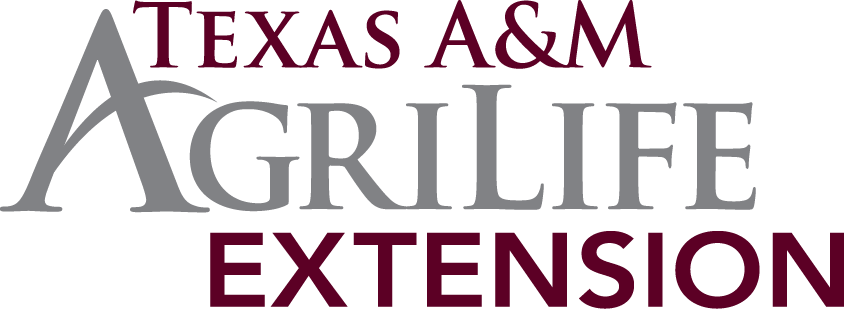 2021 District 9 4-H Fashion Show Construction and Buying Entry FormConstruction:  Everyday Living   ReFashion   Semi-formal to Formal   Theatre/Costume   QuiltingBuying:  Business/Interview    Fantastic Fashion under $25  Semi-formal to Formal	  Special InterestName: 	 Number of years in Clothing Project: 	Address: 	 Phone number: 	City: 	 State: 	 Zip code: 	District: 	 County: 	 E-mail: __________________  Date: ________Age division:      Junior         Intermediate        SeniorInsert or glue a high quality front and back view head-to-toe photo of participant in the competition garment or front and back view of entry in the space below. For ReFashion – participants will need to include a before and after photo.  Photo/Photos should not exceed the space below.Project Goals and ActivitiesOutfit SelectionHow does this entry express your personality?What features of this entry (i.e., color, style, fit, etc.) make it a good choice for you or your body type?How do the accessories you have chosen add to your overall appearance? (Quilting Entry omit question)How does this entry reflect current fashion trends?What occasions, purposes, or activities did you have in mind when you constructed this entry? Why do you think this entryt is appropriate for this occasion and or space?Knowledge of Fiber and Fabric CharacteristicsWhat is the fiber content of your entry or the parts of your entry? List individually for each garment in your outfit.  Why do you think this fiber and/or fabric is a good choice for the entry or garment design and features?   What type of care is required for the entry constructed or purchased?For Construction Entries Only (If buying, skip to next page)Construction SkillsIdentify two construction techniques used during construction and their importance/significance:Itemized List of Construction ExpensesTotal $ ______    Consumer Buying Skills (If construction, skip to next page).Where did you purchase your outfit? Check all that apply: Garage Sale	 Department Store	 Thrift Store  Discount Store  Resale Store  OtherHow does this garment/outfit coordinate/compliment your current wardrobe?How much did this garment/outfit cost? Figure below. If you are using accessories you already had, indicate “had” in the price column. Fantastic Fashion under $25 will include the cost of accessories.For Fantastic Fashions under $25, attach a copy of your receipts to this form.About You (Construction and Buying)Which of your 4-H Clothing & Textiles experiences have been the most beneficial to you and why?What are your future education and/or career goals?Insert commentary for Fashion Show. Minimum of 50 words and maximum of 75 words.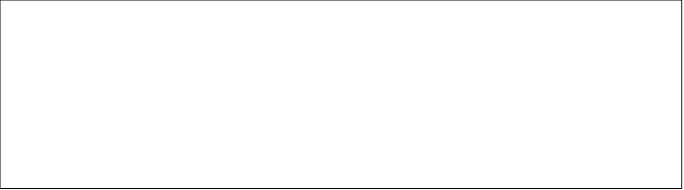 Has contestant and Parent/Guardian read and certify that they have read the current Clothing and Textiles Packet and that the entry complies with the requirements. Yes  NoCounty Extension Agent’s Name responsible for the 4-H Clothing Program: ________________________ Date: _______Educational programs of the Texas A&M AgriLife Extension Service are open to all people without regard to race, color, sex, disability, religion, age, or national origin. The Texas A&M University System, U.S. Department of Agriculture, and the County Commissioners Courts of Texas Cooperating2021 District 9 4-H Fashion ShowScore SheetConstruction:  Everyday Living	   ReFashion      Semi-formal to Formal      Theatre/Costume   Quilting  Buying:  Business/Interview    Fantastic Fashion under $25  Semi-formal to Formal	  Special Interest Age Division             Junior       Intermediate             SeniorName: 	 District: 	 County: 	Educational programs of the Texas A&M AgriLife Extension Service are open to all people without regard to race, color, sex, disability, religion, age, or national origin. The Texas A&M University System, U.S. Department of Agriculture, and the County Commissioners Courts of Texas CooperatingList goals you set for your Clothing & Textiles Project:List project activities you participated in to help you reach your goals:List community service activities were you involved with:List your leadership experience within the Clothing & Textiles Project:Item$Item$Purchased at CostAccessories’ CostJacket$Shoes$Pants or skirt$Hat/cap$Dress$Socks$Shorts$Tie/scarf$Shirt$Bag$Sweater$Jewelry$Other$Other$Total CostCategoryTotal ValueCommentsActual ScoreProject Goals and Project Activities Project goals indicate project focus and directionClothing and textiles activities adequate, consumer and life skills learned, suitable for experience levelDemonstrates involvement in project20Outfit SelectionDemonstrates knowledge of garment features that complement the member’s body size and shapeOutfit selected suitable for intended useGarment and accessories fashionable and appropriateDemonstrates knowledge of current fashion trends20Knowledge of Fiber and Fabric Characteristics Garment style makes good use of the fiber and fabric characteristics and is appropriate for the intended use of the garmentKnowledge of garment fiber content Knowledge of garment care20Construction Skills/ Consumer Buying SkillsGarment is well made/identifies quality of workmanship in garments purchasedAppropriate construction methods used and understands their importance for constructionGarment and accessories cost computed accuratelyGarment/outfit mix with or enhance existing wardrobe20InterviewCreates a good first impressionUses positive vocal qualities Answers questions correctly, with confidencePossesses good verbal communication skills 20Total Score100Judge’s Initials:Judge’s Initials: